Approved by Order No. 7449 dd. October 16, 2015of the Federal Service forSurveillance in Healthcare (“Roszdravnadzor”)INSTRUCTIONfor Product Use for “Ophthalmag”Magneto-Therapy Device“Ophthalmag”Magneto-Therapy DeviceIntended UseThe device is designed for treatment of eye and ENT diseases, as well as neurological and trauma conditions of the head, with low-intensity pulsed magnetic field at physiotherapy departments and offices of healthcare facilities and in home conditions by patients themselves.The procedures done by the patient at home do not require special training or special skills. Please make sure to carefully study the Operating Manual before starting the procedures and to correctly follow the treatment methods. This will ensure the most efficient use of the device.Key Technical FeaturesThe device consists of a control unit, two ophthalmologic emitters, and a stand platform.The device produces two types of pulsed magnetic fields: “travelling” and “static”.The “travelling” type field implies sequential excitation of all the individual inductors in an emitter. The motion of the generated “travelling” magnetic field in the ophthalmologic emitters can be directed in two ways:- clockwise (Fig. 1 a) / counterclockwise (Fig. 1 b).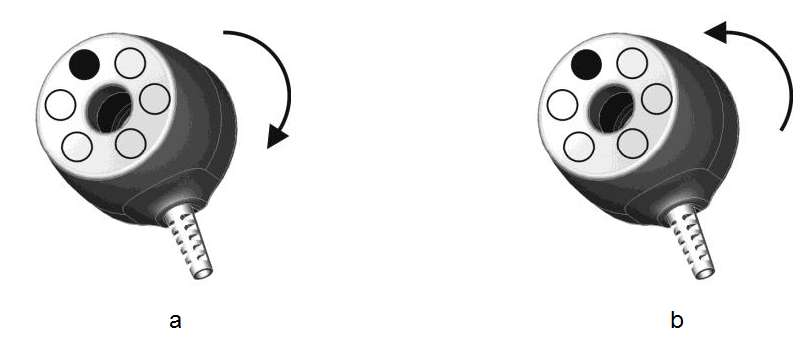 The “static” type field (Fig. 2) presumes simultaneous excitation of all the individual inductors in the emitters.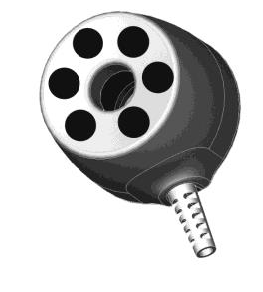 The device is functional with power supply from alternating current mains of 220V (-10%, +10%), frequency 50Hz.Device electric power consumption: 16 VA.Parameters and characteristics of the pulsed magnetic fields.Peak values of field density on the surface of the emitters’ inductors:а) for “traveling” field type: from 4 to 20 mТ.b) for “static” field type: 4, 6 mТ.Absolute deviation of the field density peak value on the emitters’ surface for values from 4 to 20 mТ from the preset one (A) is within  [0.2A+0.6] mT.Magnetic pulses repetition frequency:for “traveling” field type: from 1 pulse/s to 100 pulses/s;for “static” field type: from 1 pulse/s to 16 pulses/s;Relative deviation of magnetic field pulses repetition frequency is within 5%;The device operates in the following modes: continuous (“cont.”); intermittent (“i/m”);The intermittent mode of magneto-action implies alternation of action periods with breaks between them. The time of action/break is set in the range from 1 to 60 seconds with an increment of 1 s. Relative deviation from the set values is within 5%.The device provides storage of 42 exposure programs in its non-volatile memory, containing the parameters and types of magnetic field, as well as the total exposure time.The surface temperature of the emitters does not exceed 41 ºС.The setting time of the device operating mode does not exceed 30 s.The emitters contain labeling of the magnetic field pole: “N” – north.The device is provided with basic malfunction detection, generation of alarm signaling and automatic termination of the exposure mode.The device provides indication of the following parameters and modes:program number;exposure time;malfunction code;presence of magneto-action;Mean service life of the device is at least 5 years.The exterior surfaces of the device components are resistant to chemical disinfection with any solution approved in medical practice for application on plastic and metal products.Indications for Use (limited to regions of the face and head)Diseases of the eye and adnexa.Diseases of the ear and mastoid process.Diseases of the respiratory system.Diseases of the nervous system.Diseases of the digestive system.Injury, poisoning and certain other consequences of external causes.Certain infections and parasitic diseases.Endocrine, nutritional and metabolic diseases.ContraindicationsHemorrhage and coagulopathySystemic blood diseasesMalignant neoplasmsSevere cardiac arrhythmia (atrial fibrillation, paroxysmal tachyarrhythmia)Cardiac, aortic, and major vessels aneurismMyocardial infarction in the acute periodIschemic and hemorrhagic stroke in the acute periodPurulent processes, acute tuberculous process, infectious diseases in the acute stage, febrile diseasesThyrotoxicosisPregnancyImplanted pacemakerAcute glaucomaCorneal foreign body and eyeball injuries before surgical explorationAcute periods of thrombosis of retinal central vein and artery, retinal detachmentTuberculous eye lesion;Attention!Malignant neoplasms are a relative contraindication. Magneto-therapy may be applied for treatment and rehabilitation purposes (as intended) on the background of malignant diseases ONLY at specialized care departments and as prescribed by attending doctor.Presence of stents or condition after coronary artery bypass surgery is not a contraindication against treatment.Presence of titanium elements is not a contraindication!Presence of dental prostheses is not a contraindication!Device Operating ProcedurePress the “POWER” switch to activate the device. The power and control unit’s display box will be showing the number of the last program used. A dot will light in the right bottom corner of the display.Use the ‘’ and ‘’ buttons to set the number of the required program.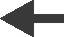 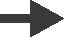 Place the emitters in accordance with the selected treatment method.Press the “START/STOP” button, and the magneto-action indicator will light up, while the LED display will be showing the time left until procedure end, and the dot in the lower right corner will fade. The device will start generating the preset magneto-action.After the pre-programmed exposure time is counted down, the procedure end sound indication will be produced, the magneto-action indicator on the control panel will go out, and the LED display will again be showing the program number (with the dot in the right bottom corner).If a next magneto-therapy session is not planned, switch the control unit off by pressing the “POWER” switch on the front panel.General Principles of Treatment with the DeviceThe emitters are placed directly onto the exposed area or onto the projection of the treated organ with a 1-2 cm clearance, or in an adjoining manner through a napkin, a dressing (after wound debridement), linen or a towel.Acute inflammatory conditions of the eye and adnexa and of ENT in the subsiding stage of acute process:For the subsiding period, the following parameters are setThe first 5-7 days of treatment:exposure mode – continuous or intermittent (with an increment of 1 sec);type of magnetic field – travelling clockwise;field density – from 4 to 8 mT;frequency – 100 Hz;exposure duration – 20 min.The subsequent 5-7 days of treatment:exposure mode – continuous;type of magnetic field – travelling clockwise;field density – from 4 to 8 mT;frequency – from 8 to 12 Hz;exposure duration – 20 min.Chronic inflammatory diseases of the eye and adnexa and of ENT in the subsiding stage of acute process, and in the sub-acute and remission stages.For the subsiding period, the following parameters are setexposure mode – continuous;type of magnetic field – travelling clockwise;field density – from 4 to 8 mT;frequency – from 8 to 12 Hz;exposure duration – 20 min.Diseases of the neurovascular apparatus of the eye and ear.For the subsiding period, the following parameters are setexposure mode – continuous;type of magnetic field – travelling clockwise;field density – from 4 to 8 mT;frequency – from 5 to 100 Hz depending on the disease;exposure duration – 20 min.Traumas, burns (thermal, chemical).Starting from the 2nd-3rd day after trauma occurrence, the following parameters are set:exposure mode – continuous;type of magnetic field – travelling clockwise;field density – from 4 to 8 mT;frequency – 100 Hz;exposure duration – 10-20 min.Starting from the 5th-7th day after trauma occurrence and until the course end, the following parameters are set:exposure mode – continuous;type of magnetic field – travelling clockwise;field density – from 8 to 10 mT;frequency – from 4 to 16 Hz;exposure duration – 10-20 min.Specialized Treatment MethodsChapter VII. Diseases of the Eye and Adnexa.H00-H06. Disorders of eyelid, lacrimal system and orbitH00. Hordeolum and chalazion.H00.0. Hordeolum and other deep inflammation of eyelid.H00.1. Chalazion.H01. Other inflammation of eyelid.H01.0. Blepharitis.H01.8. Other inflammation of eyelid, specified.H04. Disorders of lacrimal system.H04.0. DacryoadenitisH04.1. Other disorders of lacrimal glandH04.3. Acute and unspecified inflammation of lacrimal passages.Course length – 15-20 procedures.Emitters are placed: symmetrically (in case of bilateral lesion) against the orbital projections.Program No. 11Exposure parameters:exposure mode – continuous;type of magnetic field – travelling clockwise;field density – 6 mT;frequency – 100 Hz;exposure duration – 20 min.H04.4. Chronic inflammation of lacrimal passages.Course length – 15-20 procedures.Emitters are placed: symmetrically (in case of bilateral lesion) against the orbital projections;Program No. 16Exposure parameters:exposure mode – continuous;type of magnetic field – travelling clockwise;field density – 6 mT;frequency – 8 Hz;exposure duration – 20 min.H05. Disorders of orbit.H05.1. Chronic inflammation of orbit.Course length – 12-15 procedures.Emitters are placed: symmetrically (in case of bilateral lesion) against the orbital projections.Program No. 17Exposure parameters:exposure mode – continuous;type of magnetic field – travelling clockwise;field density – 10 mT;frequency – 5 Hz;exposure duration – 20 min.H05.2. Exophthalmic conditionsCourse length – 15-20 procedures.Emitters are placed: symmetrically (in case of bilateral lesion) against the orbital projections.Program No. 42Exposure parameters:exposure mode – continuous;type of magnetic field – rotation rightwards;field density – 2-5 mT;frequency – 100 Hz;exposure duration – 15-20 min.H10-H13. Disorders of conjunctivaH10. Conjunctivitis.H10.3. Acute conjunctivitis, unspecified.H10.4. Chronic conjunctivitis.H10.5. Blepharoconjunctivitis.Course length – 15 procedures.Emitters are placed: in direct contact with the eye;Program No. 3Exposure parameters:exposure mode – continuous;type of magnetic field – travelling clockwise;field density – 6 mT;frequency – 12 Hz;exposure duration – 20 min.H15-H22. Disorders of sclera and cornea; of iris and ciliary body.H15. Disorders of sclera.H15.0. Scleritis.H15.1. Episcleritis.Course length – 12-15 procedures.Emitters are placed: symmetrically (in case of bilateral lesion) against the orbital projections.Program No. 11Exposure parameters:exposure mode – continuous;type of magnetic field – travelling clockwise;field density – 6 mT;frequency – 100 Hz;exposure duration – 20 min.H16. Keratitis.H16.0. Corneal ulcer.H16.1. Other superficial keratitis without conjunctivitis.Course length – 12-15 procedures.Emitters are placed: symmetrically (in case of bilateral lesion) against the orbital projections.Program No. 18Exposure parameters:exposure mode – continuous;type of magnetic field – travelling clockwise;field density – 6 mT;frequency – 2 Hz;exposure duration – 20 min.H16.2. Keratoconjunctivitis.Course length – 12-15 procedures.Emitters are placed: symmetrically (in case of bilateral lesion) against the orbital projections.Program No. 19Exposure parameters:exposure mode – continuous;type of magnetic field – travelling clockwise;field density – 4 mT;frequency – 100 Hz;exposure duration – 20 min.H16.3. Interstitial (stromal) and deep keratitis.Course length – 12-15 procedures.Emitters are placed: symmetrically (in case of bilateral lesion) against the orbital projections;Program No. 20Exposure parameters:exposure mode – continuous;type of magnetic field – travelling clockwise;field density – 6 mT;frequency – 50 Hz;exposure duration – 20 min.H16.4. Corneal neovascularization.Course length – 12-15 procedures.Emitters are placed: symmetrically (in case of bilateral lesion) against the orbital projections;Program No. 5Exposure parameters:exposure mode – continuous;type of magnetic field – rotation rightwards;field density – 10 mT;frequency – 100 Hz;exposure duration – 20 min.H17. Corneal scars and opacities.H17.0. Adherent leukoma.H17.1. Other central corneal opacities.H17.8. Other corneal scars and opacities.Course length – 15 procedures.Emitters are placed: in direct contact with the eye (simultaneous exposure of both eyes is allowed);Program No. 3Exposure parameters:exposure mode – continuous;type of magnetic field – travelling clockwise;field density – 6 mT;frequency – 12 Hz;exposure duration – 20 min.H18. Other disorders of cornea.H18.2. Other corneal oedema.Course length – 15-20 procedures.Emitters are placed: symmetrically (in case of bilateral lesion) against the orbital projections.Program No. 21Exposure parameters:exposure mode – continuous;type of magnetic field – travelling clockwise;field density – 4 mT;frequency – 100 Hz;exposure duration – 15 min.H18.4. Corneal degeneration.H18.5. Hereditary corneal dystrophy.H18.8. Other specified disorders of cornea.Course length – 15-20 procedures.Emitters are placed: symmetrically (in case of bilateral lesion) against the orbital projections;Program No. 22Exposure parameters:exposure mode – intermittent, break time – 2 sec;type of magnetic field – travelling clockwise;field density – 6 mT;frequency – 8 Hz;exposure duration – 20 min.H19*. Disorders of sclera and cornea in diseases classified elsewhere.H19.0*. Scleritis and episcleritis in diseases classified elsewhere.H19.1*. Herpesviral keratitis and keratoconjunctivitis (B00.5).H19.3*. Keratitis and keratoconjunctivitis in other diseases classified elsewhere.Course length – 15 procedures.Emitters are placed: in direct contact with the eye (simultaneous exposure of both eyes is allowed);Program No. 3Exposure parameters:exposure mode – continuous;type of magnetic field – travelling clockwise;field density – 6 mT;frequency – 12 Hz;exposure duration – 20 min.H20. Iridocyclitis.H20.0. Acute and sub-acute iridocyclitis.H20.2. Lens-induced iridocyclitis.H20.8. Other iridocyclitis.Course length – 15 procedures.Emitters are placed: in direct contact with the eye (simultaneous exposure of both eyes is allowed).Program No. 19Exposure parameters:exposure mode – continuous;type of magnetic field – travelling clockwise;field density – 4 mT;frequency – 100 Hz;exposure duration – 20 min.H20.1. Chronic iridocyclitis.Course length – 12-15 procedures.Emitters are placed: symmetrically (in case of bilateral lesion) against the orbital projections.Program No. 12Exposure parameters:exposure mode – continuous;type of magnetic field – travelling clockwise;field density – 6 mT;frequency – 10 Hz;exposure duration – 20 min.H21. Other disorders of iris and ciliary body.H21.1. Other vascular disorders of iris and ciliary body.Course length – 12 procedures.Emitters are placed: symmetrically (in case of bilateral lesion) against the orbital projections;Program No. 19Exposure parameters:exposure mode – continuous;type of magnetic field – travelling clockwise;field density – 4 mT;frequency – 100 Hz;exposure duration – 20 min.H21.2. Degeneration of iris and ciliary body.Course length – 12-15 procedures.Emitters are placed: symmetrically (in case of bilateral lesion) against the orbital projections;Program No. 23Exposure parameters:exposure mode – intermittent, break time – 1 sec;type of magnetic field – travelling clockwise;field density – 8 mT;frequency – 5 Hz;exposure duration – 20 min.H30-H36. Disorders of choroid and retina.Magneto-therapy is carried out in two weeks’ time after the moment of hemorrhage occurrence, under supervision of an ophthalmologist who will ensure elimination of choroidal retinal detachment.H30. Chorioretinal inflammation.H30.0. Focal chorioretinal inflammation.Course length – 12-15 procedures.Emitters are placed: symmetrically (in case of bilateral lesion) against the orbital projections;Program No. 20Exposure parameters:exposure mode – continuous;type of magnetic field – travelling clockwise;field density – 6 mT;frequency – 50 Hz;exposure duration – 20 min.H30.1. Disseminated chorioretinal inflammation.H30.2. Posterior cyclitis.H30.8. Other chorioretinal inflammations.H30.9. Chorioretinal inflammation, unspecified.Course length – 15-20 procedures.Emitters are placed: symmetrically (in case of bilateral lesion) against the orbital projections;Program No. 11Exposure parameters:exposure mode – continuous;type of magnetic field – travelling clockwise;field density – 6 mT;frequency – 100 Hz;exposure duration – 20 min.H31. Other disorders of choroid.H31.0. Chorioretinal scars.The courses are performed 2-3 times a year. Course length – 15 procedures.Emitters are placed: in direct contact with the eye;Program No. 3Exposure parameters:exposure mode – continuous;type of magnetic field – travelling clockwise;field density – 6 mT;frequency – 12 Hz;exposure duration – 20 min.H31.1. Choroidal degeneration.Course length – 15 procedures.Emitters are placed: in direct contact with the eye;Program No. 24Exposure parameters:exposure mode – intermittent, break time – 1 sec;type of magnetic field – travelling clockwise;field density – 6 mT;frequency – 12 Hz;exposure duration – 20 min.H31.3. Choroidal hemorrhage and rupture.Course length – 15 procedures.Emitters are placed: in direct contact with the eye;Program No. 21Exposure parameters:exposure mode – continuous;type of magnetic field – travelling clockwise;field density – 4 mT;frequency – 100 Hz;exposure duration – 15 min.H32*. Chorioretinal disorders in diseases classified elsewhere.H32.0*. Chorioretinal inflammation in infectious and parasitic diseases classified elsewhere.H32.8*. Other chorioretinal disorders in diseases classified elsewhere.Course length – 15-20 procedures.Emitters are placed: symmetrically (in case of bilateral lesion) against the orbital projections;Program No. 16Exposure parameters:exposure mode – continuous;type of magnetic field – travelling clockwise;field density – 6 mT;frequency – 8 Hz;exposure duration – 20 min.H33. Retinal detachments and breaks.In cases of complete retinal detachment, magneto-therapy is only allowed after operative treatment.H33.2. Serous retinal detachment.H33.3. Retinal breaks without detachment.Course length – 15 procedures.Emitters are placed: in direct contact with the eye;Program No. 25Exposure parameters:exposure mode – continuous;type of magnetic field – travelling clockwise;field density – 4 mT;frequency – 12 Hz;exposure duration – 15 min.H34. Retinal vascular occlusions.H34.0. Transient retinal artery occlusion.Course length – 15 procedures.Emitters are placed: in direct contact with the eye;Program No. 3Exposure parameters:exposure mode – continuous;type of magnetic field – travelling clockwise;field density – 6 mT;frequency – 12 Hz;exposure duration – 20 min.H34.1. Central retinal artery occlusion.Course length – 15 procedures.Emitters are placed: in direct contact with the eye (simultaneous exposure of both eyes is allowed);Program No. 21Exposure parameters:exposure mode – continuous;type of magnetic field – travelling clockwise;field density – 4 mT;frequency – 100 Hz;exposure duration – 15 min.H35. Other retinal disorders.H35.4. Peripheral retinal degeneration.H35.5. Hereditary retinal dystrophy.Course length – 15 procedures.Emitters are placed: in direct contact with the eye (simultaneous exposure of both eyes is allowed);Program No. 3Exposure parameters:exposure mode – continuous;type of magnetic field – travelling clockwise;field density – 6 mT;frequency – 12 Hz;exposure duration – 20 min.H43-H45. Disorders of vitreous body and globe.H43. Disorders of vitreous bodyH43.1. Vitreous hemorrhage.Course length – 15 procedures.Emitters are placed: in direct contact with the eye (simultaneous exposure of both eyes is allowed);Program No. 19Exposure parameters:exposure mode – continuous;type of magnetic field – travelling clockwise;field density – 4 mT;frequency – 100 Hz;exposure duration – 20 min.H43.2. Crystalline deposits in vitreous body.Course length – 15 procedures.Emitters are placed: in direct contact with the eye (simultaneous exposure of both eyes is allowed);Program No. 3Exposure parameters:exposure mode – continuous;type of magnetic field – travelling clockwise;field density – 6 mT;frequency – 12 Hz;exposure duration – 20 min.H44. Disorders of globe.H44.1. Other endophthalmitis.Course length – 15-20 procedures.Emitters are placed: in direct contact with the eye (simultaneous exposure of both eyes is allowed);Program No. 19Exposure parameters:exposure mode – continuous;type of magnetic field – rotating rightwards;field density – 4 mT;frequency – 100 Hz;exposure duration – 20 min.H44.2. Degenerative myopia.H44.3. Other degenerative disorders of globe.Course length – 15-20 procedures.Emitters are placed: in direct contact with the eye;Program No. 26Exposure parameters:exposure mode – intermittent, break time – 2 sec;type of magnetic field – rotating rightwards;field density – 6 mT;frequency – 12 Hz;exposure duration – 20 min.H45*. Disorders of vitreous body and globe in diseases classified elsewhere.H45.0*. Vitreous hemorrhage in diseases classified elsewhere.Course length – 15 procedures.Emitters are placed: in direct contact with the eye;Program No. 19Exposure parameters:exposure mode – continuous;type of magnetic field – travelling clockwise;field density – 4 mT;frequency – 100 Hz;exposure duration – 20 min.H46-H48. Disorders of optic nerve and visual pathways.H46. Optic neuritis.H47. Other disorders of optic (2nd) nerve and visual pathways.H47.1. Papilloedema, unspecified.H47.4. Disorders of optic chiasm.Course length – 15 procedures.Emitters are placed: in direct contact with the eye;Program No. 11Exposure parameters:exposure mode – continuous;type of magnetic field – travelling clockwise;field density – 6 mT;frequency – 100 Hz;exposure duration – 20 min.H47.2. Optic atrophy.Course length – 15 procedures.Emitters are placed: in direct contact with the eye (simultaneous exposure of both eyes is allowed);Program No. 24Exposure parameters:exposure mode – intermittent, break time – 1 sec;type of magnetic field – travelling clockwise;field density – 6 mT;frequency – 12 Hz;exposure duration – 20 min.H48.1*. Retrobulbar neuritis in diseases classified elsewhere.Course length – 15 procedures.Emitters are placed: in direct contact with the eye;Program No. 3Exposure parameters:exposure mode – continuous;type of magnetic field – travelling clockwise;field density – 6 mT;frequency – 12 Hz;exposure duration – 20 min.H49-H52. Disorders of ocular muscles, binocular movement, accommodation and refraction.H52. Disorders of refraction and accommodation.H52.0. Hypermetropia.H52.1. Myopia.H52.2. Astigmatism.H52.5. Disorders of accommodation.Course length – 15 procedures.Emitters are placed: in direct contact with the eye (simultaneous exposure of both eyes is allowed);Program No. 19Exposure parameters:exposure mode – continuous;type of magnetic field – travelling clockwise;field density – 4 mT;frequency – 100 Hz;exposure duration – 20 min.Chapter VIII. Diseases of the ear and mastoid process.H60-H62. Diseases of external ear.H60. Otitis externa.H60.0. Abscess of external ear.H60.3. Other infective otitis externa.H60.5. Acute non-infective otitis externa.H60.8. Other otitis externa.Course length – 15-20 procedures.Emitters are placed: in the ear canal area;Program No. 5Exposure parameters:exposure mode – continuous;type of magnetic field – travelling clockwise;field density – 10 mT;frequency – 100 Hz;exposure duration – 20 min.H60.1. Cellulitis of external ear.Course length – 15-20 procedures.Emitters are placed: in the ear canal area;Program No. 20Exposure parameters:exposure mode – continuous;type of magnetic field – travelling clockwise;field density – 6 mT;frequency – 50 Hz;exposure duration – 20 min.H61. Other disorders of external ear.H61.0. Perichondritis of external ear.Course length – 15-20 procedures.Emitters are placed: in the ear canal area;Program No. 19Exposure parameters:exposure mode – continuous;type of magnetic field – travelling clockwise;field density – 4 mT;frequency – 100 Hz;exposure duration – 20 min.H61.1. Non-infective disorders of pinna.H61.8. Other specified disorders of external ear.Course length – 15-20 procedures.Emitters are placed: in the ear canal area;Program No. 27Exposure parameters:exposure mode – continuous;type of magnetic field – travelling clockwise;field density – 10 mT;frequency – 15 Hz;exposure duration – 20 min.H62*. Disorders of external ear in diseases classified elsewhere.H62.0*. Otitis externa in bacterial diseases classified elsewhere.H62.1*. Otitis externa in viral diseases classified elsewhere.Course length – 15-20 procedures.Emitters are placed: in the ear canal area;Program No. 5Exposure parameters:exposure mode – continuous;type of magnetic field – travelling clockwise;field density – 10 mT;frequency – 100 Hz;exposure duration – 20 min.H62.4*. Otitis externa in other diseases classified elsewhere.Course length – 15-20 procedures.Ophthalmologic emitters are used.Emitters are placed: in the ear canal area;Program No. 5Exposure parameters:exposure mode – continuous;type of magnetic field – travelling clockwise;field density – 10 mT;frequency – 100 Hz;exposure duration – 20 min.H65-H75. Diseases of middle ear and mastoid.H65. Nonsuppurative otitis media.H65.2. Chronic serous otitis media.H65.3. Chronic mucoid otitis media.H65.4. Other chronic nonsuppurative otitis media.Course length – 20 procedures.Emitters are placed: in the mastoid projection area;Program No. 28Exposure parameters:exposure mode – continuous;type of magnetic field – travelling clockwise;field density – 8 mT;frequency – 15 Hz;exposure duration – 18 min.H65.0. Acute serous otitis media.H65.1. Other acute nonsuppurative otitis media.Course length – 20 procedures.Emitters are placed: in the mastoid projection area;Program No. 29Exposure parameters:exposure mode – continuous;type of magnetic field – travelling clockwise;field density – 15 mT;frequency – 100 Hz;exposure duration – 15 min.H66. Suppurative and unspecified otitis media.H66.0. Acute suppurative otitis media.Course length – 20 procedures.Emitters are placed: in the auricular and mastoid projection area;Program No. 21Exposure parameters:exposure mode – continuous;type of magnetic field – travelling clockwise;field density – 4 mT;frequency – 100 Hz;exposure duration – 15 min.H66.1. Chronic tubotympanic suppurative otitis media.H66.2. Chronic atticoantral suppurative otitis media.H66.3. Other chronic suppurative otitis media.In cases of suppurative otitis media, magneto-therapy is prescribed if there is pus outflow from middle ear cavity as a result of paracentesis, tympanic membrane perforation, or in the phase of subsiding inflammation after antibiotic treatment.Course length – 20 procedures.Emitters are placed: in the auricular and mastoid projection area;Program No. 30Exposure parameters:exposure mode – continuous;type of magnetic field – travelling clockwise;field density – 15 mT;frequency – 8 Hz;exposure duration – 15 min.H68. Eustachian salpingitis and obstruction.H68.0. Eustachian salpingitis.Course length – 15 procedures.Emitters are placed: in the maxillary sinus projection area from the affected side and mastoid projection area;Program No. 29Exposure parameters:exposure mode – continuous;type of magnetic field – travelling clockwise;field density – 15 mT;frequency – 100 Hz;exposure duration – 15 min.H68.1. Obstruction of Eustachian tube.Course length – 15 procedures.Emitters are placed: in the maxillary sinus projection area from the affected side and mastoid projection area;Program No. 30Exposure parameters:exposure mode – continuous;type of magnetic field – travelling clockwise;field density – 15 mT;frequency – 8 Hz;exposure duration – 15 min.H70. Mastoiditis and related conditions.H70.1. Chronic mastoiditis.Course length – 20 procedures.Emitters are placed: in the mastoid projection area on one or both sides;Program No. 31Exposure parameters:exposure mode – continuous;type of magnetic field – travelling clockwise;field density – 10 mT;frequency – 8 Hz;exposure duration – 20 min.H70.8. Other mastoiditis and related conditions.Course length – 20 procedures.Emitters are placed: in the mastoid projection area on one or both sides;Program No. 30Exposure parameters:exposure mode – continuous;type of magnetic field – travelling clockwise;field density – 15 mT;frequency – 8 Hz;exposure duration – 15 min.H80-H83. Diseases of inner ear.H80. Otosclerosis (sensorineural hearing loss).H80.0. Otosclerosis involving oval window, non-obliterative.H80.2. Cochlear otosclerosis.Course length – 15-20 procedures.Emitters are placed: in the ear canal and mastoid region;Program No. 30Exposure parameters:exposure mode – continuous;type of magnetic field – travelling clockwise;field density – 15 mT;frequency – 8 Hz;exposure duration – 15 min.H93.1. Tinnitus (subjective).Course length – 15-20 procedures.Emitters are placed: in the ear canal and mastoid region;Program No. 29Exposure parameters:exposure mode – continuous;type of magnetic field – travelling clockwise;field density – 15 mT;frequency – 100 Hz;exposure duration – 15 min.H93.3. Disorders of acoustic nerve.Course length – 15-20 procedures.Emitters are placed: in the ear canal and mastoid region;Program No. 30Exposure parameters:exposure mode – continuous;type of magnetic field – travelling clockwise;field density – 15 mT;frequency – 8 Hz;exposure duration – 15 min.Chapter X. Diseases of the respiratory system.J00-J06. Acute upper respiratory infections.J01.0. Acute maxillary sinusitis.J01.1. Acute frontal sinusitis.J01.2. Acute ethmoidal sinusitis.J01.3. Acute sphenoidal sinusitis.Course length – 10-12 procedures.Emitters are placed: in direct contact with maxillary sinusesProgram No. 5Exposure parameters:exposure mode – continuous;type of magnetic field – travelling clockwise;field density – 10 mT;frequency – 100 Hz;exposure duration – 20 min.J30-J39. Other diseases of upper respiratory tract.J30. Vasomotor and allergic rhinitis.Course length – 10 procedures.Emitters are placed: on the nose and maxillary sinuses.Program No. 11Exposure parameters:exposure mode – continuous;type of magnetic field – travelling clockwise;field density – 6 mT;frequency – 100 Hz;exposure duration – 20 min.J30.1. Allergic rhinitis due to pollen.J30.2. Other seasonal allergic rhinitis.J30.3. Other allergic rhinitis.J30.4. Allergic rhinitis, unspecified.Course length – 12 procedures.Emitters are placed: over both sides of the nose.Program No. 12Exposure parameters:exposure mode – continuous;type of magnetic field – travelling clockwise;field density – 6 mT;frequency – 10 Hz;exposure duration – 20 min.J31. Chronic rhinitis, nasopharyngitis and pharyngitis.J31.0. Chronic rhinitis.J31.1. Chronic nasopharyngitis.Course length – 15 procedures.Emitters are placed: over the nasal bridge area.Program No. 12Exposure parameters:exposure mode – continuous;type of magnetic field – travelling clockwise;field density – 6 mT;frequency – 10 Hz;exposure duration – 20 min.J32. Chronic sinusitis.J32.0. Chronic maxillary sinusitis.J32.1. Chronic frontal sinusitis.J32.2. Chronic ethmoidal sinusitis.H32.3. Chronic sphenoidal sinusitis.J32.4. Chronic pansinusitis.J32.8. Other chronic sinusitis.J32.9. Chronic sinusitis, unspecified.Course length – 15 procedures.Emitters are placed: in the sinuses projection area on both sides.Program No. 13Exposure parameters:exposure mode – continuous;type of magnetic field – static;field density – 6 mT;frequency – 12 Hz;exposure duration – 15 min.J34.2. Deviated nasal septum.J34.3. Hypertrophy of nasal turbinates.Course length – 10 procedures.Emitters are placed: in the nasal region.Program No. 14Exposure parameters:exposure mode – continuous;type of magnetic field – static;field density – 6 mT;frequency – 16 Hz;exposure duration – 10-12 min.J35.1. Hypertrophy of tonsils.J35.2. Hypertrophy of adenoids.J35.3. Hypertrophy of tonsils with hypertrophy of adenoids.J35.8. Other chronic diseases of tonsils and adenoids.Course length – 10 procedures.Emitters are placed: in the submaxillary area.Program No. 14Exposure parameters:exposure mode – continuous;type of magnetic field – static;field density – 6 mT;frequency – 16 Hz;exposure duration – 10 min.J37. Chronic laryngitis and laryngotracheitis.J38. Diseases of vocal cords and larynx, not elsewhere classified.J38.2. Nodules of vocal cords.J38.4. Edema of larynx.J38.6. Stenosis of larynx.Course length – 15 procedures.Emitters are placed: in the laryngeal region on both sides.Program No. 15Exposure parameters:exposure mode – intermittent, break time – 5 sec;type of magnetic field – static;field density – 6 mT;frequency – 6 Hz;exposure duration – 15 min.Chapter VI. Diseases of the nervous system.G50. Disorders of trigeminal nerve.G50.0. Trigeminal neuralgia (V1, V2, V3).G50.1. Atypical facial pain.G50.8. Other disorders of trigeminal nerve.G50.9. Disorder of trigeminal nerve, unspecified.Course length – 10 procedures.Emitters are placed: above the nerve projection (V1, V2, V3 of trigeminal nerve).Program No. 4Exposure parameters:exposure mode – continuous;type of magnetic field – travelling clockwise;field density – 4 mT;frequency – 100 Hz;exposure duration – 10 min.G51. Facial nerve disorders.G51.0. Bell’s palsy.G51.8. Other disorders of facial nerve.G51.9. Disorder of facial nerve, unspecified.(acute stage of the disease)Acute stage of the disease – starting from the 7th-10th day of disease.Course length – 8-10 procedures1 or 2 emitters are usedEmitters are placed: above the nerve and mastoid projection.Program No. 4Exposure parameters:exposure mode – continuous;type of magnetic field – travelling clockwise;field density – 4 mT;frequency – 100 Hz;exposure duration – 10 min.Sub-acute stage of the diseaseCourse length – 8 procedures2 emitters are usedEmitters are placed: above the nerve and mastoid projection.Program No. 5Exposure parameters:exposure mode – continuous;type of magnetic field – travelling clockwise;field density – 10 mT;frequency – 100 Hz;exposure duration – 20 min.For paretic conditions, stimulating magneto-therapy is recommended in 10-15 daysCourse length – 10 procedures2 emitters are usedEmitters are placed: above the nerve and mastoid projection.Program No. 6Exposure parameters:exposure mode – intermittent – 2 sec;type of magnetic field – static;field density – 6 mT;frequency – 10 Hz;exposure duration – 30 min.G51.3. Clonic hemifacial spasm.Course length – 10-15 procedures.Emitters are placed: above the nerve and mastoid projection.Program No. 11Exposure parameters:exposure mode – continuous;type of magnetic field – travelling clockwise;field density – 6 mT;frequency – 100 Hz;exposure duration – 15 min.G52. Disorders of other cranial nervesG52.0. Disorders of olfactory nerveAcute stage of the diseaseCourse length – 8-10 proceduresEmitters are placed: on both sides of the nose and maxillary sinuses.Program No. 7Exposure parameters:exposure mode – continuous;type of magnetic field – counterclockwise;field density – 6 mT;frequency – 100 Hz;exposure duration – 15 min.(sub-acute stage and chronic).Course length – 15 proceduresEmitters are placed: on both sides of the nose and maxillary sinuses.Program No. 8Exposure parameters:exposure mode – continuous;type of magnetic field – counterclockwise;field density – 10 mT;frequency – 10 Hz;exposure duration – 20 min.(for paretic conditions, stimulating magneto-therapy may be prescribed in 10-15 days).Course length – 10 procedures;Emitters are placed: on both sides of the nose and maxillary sinuses.Program No. 9Exposure parameters:exposure mode – continuous;type of magnetic field – static;field density – 6 mT;frequency – 10 Hz;exposure duration – 30 min.G52.1. Disorders of glossopharyngeal nerve.G52.3. Disorders of hypoglossal nerve. Acute stage of the disease.Course length – 8-10 procedures.Emitters are placed: in the submaxillary area.Program No. 10Exposure parameters:exposure mode – continuous;type of magnetic field – counterclockwise;field density – 4 mT;frequency – 100 Hz;exposure duration – 10 min.Sub-acute stage of the disease.Course length – 15 procedures2 emitters are usedEmitters are placed: in the submaxillary area.Program No. 8Exposure parameters:exposure mode – continuous;type of magnetic field – counterclockwise;field density – 10 mT;frequency – 10 Hz;exposure duration – 20 min.(for paretic conditions, stimulating magneto-therapy may be prescribed in 10-15 days).Course length – 10 procedures2 emitters;Emitters are placed: in the submaxillary area.Program No. 6Exposure parameters:exposure mode – intermittent (2 sec);type of magnetic field – static;field density – 6 mT;frequency – 10 Hz;exposure duration – 30 min.G52.2. Disorders of vagus nerve.G52.8. Disorders of other specified cranial nerves.Acute stage of the disease.Course length – 8-10 procedures.2 emittersEmitters are placed: for G52.2 – on the side of the neck, for G52.8. – above the nerve projection.Program No. 10Exposure parameters:exposure mode – continuous;type of magnetic field – counterclockwise;field density – 4 mT;frequency – 100 Hz;exposure duration – 10 min.Sub-acute stage of the disease.Course length – 15 procedures2 emittersEmitters are placed: for G52.2 – on the side of the neck, for G52.8. – above the nerve projection.Program No. 8Exposure parameters:exposure mode – continuous;type of magnetic field – counterclockwise;field density – 10 mT;frequency – 10 Hz;exposure duration – 20 min.(for paretic conditions, stimulating magneto-therapy may be prescribed in 10-15 days).Course length – 10 procedures2 emittersEmitters are placed: for G52.2 – on the side of the neck, for G52.8. – above the nerve projection.Program No. 6Exposure parameters:exposure mode – intermittent - 2 sec;type of magnetic field – static;field density – 6 mT;frequency – 10 Hz;exposure duration – 30 min.G53. Cranial nerve disorders in diseases classified elsewhereG53.0. Postzoster neuralgia (B02.2)G53.1. Multiple cranial nerve palsies in infectious and parasitic diseases classified elsewhere (A00-B99)Course length – 15 procedures2 emittersEmitters are placed: for G53.0 – along the line of trigeminal, occipital and other nerves, for G53.1. – along the affected nerve.The first 3 proceduresProgram No. 11Exposure parameters:exposure mode – continuous;type of magnetic field – travelling clockwise;field density – 6 mT;frequency – 100 Hz;exposure duration – 20 min.Subsequent proceduresProgram No. 5Exposure parameters:exposure mode – continuous;type of magnetic field – travelling clockwise;field density – 10 mT;frequency – 100 Hz;exposure duration – 20 min.Chapter XI. Diseases of the digestive system.K05.3. Chronic periodontitis.K05.4. Periodontosis.K05.5. Other periodontal diseases.K13. Other diseases of lip and oral mucosa.Course length – 15 procedures.Emitters are placed: for G53.0 – on the affected area projection (upper and lower jaw).Program No. 32Exposure parameters:exposure mode – continuous;type of magnetic field – static;field density – 6 mT;frequency – 6 Hz;exposure duration – 20 min.Chapter XIX. Injury, poisoning and certain other consequences of external causesS00-S09. Injuries to the head.S00. Superficial injury of head.S00.0. Superficial injury of scalp.S00.8. Superficial injury of other parts of head.Course length – 15 procedures.2 emitters.Emitters are placed: after wound debridement, onto the area of traumatic injury of soft tissues.Program No. 33Exposure parameters:exposure mode – continuous;type of magnetic field – traveling clockwise;field density – 4 mT;frequency – 16 Hz;exposure duration – 20 min.S00.1. Contusion of eyelid and periocular area.Course length – 15 procedures.Emitters are placed: onto the area of the contused eyelid.Program No. 34Exposure parameters:exposure mode – continuous;type of magnetic field – traveling clockwise;field density – 2 mT;frequency – 16 Hz;exposure duration – 15 min.S00.3. Superficial injury of nose.Course length – 15 procedures.Emitters are placed: on both sides of the nasal regionProgram No. 35Exposure parameters:exposure mode – continuous;type of magnetic field – traveling clockwise;field density – 8 mT;frequency – 16 Hz;exposure duration – 20 min.S00.4. Superficial injury of ear.Course length – 15 procedures.Emitters are placed: onto the area of the injured ear.Program No. 33Exposure parameters:exposure mode – continuous;type of magnetic field – traveling clockwise;field density – 4 mT;frequency – 16 Hz;exposure duration – 20 min.S00.5. Superficial injury of lip and oral cavity.Course length – 15 procedures.Emitters are placed: onto the area of the contused lip.Program No. 33Exposure parameters:exposure mode – continuous;type of magnetic field – traveling clockwise;field density – 4 mT;frequency – 16 Hz;exposure duration – 20 min.S02. Fracture of skull and facial bones.S02.20. Fracture of nasal bones, closed.Course length – 15 procedures.Emitters are placed: on both sides of the nasal region.Program No. 5Exposure parameters:exposure mode – continuous;type of magnetic field – traveling clockwise;field density – 10 mT;frequency – 100 Hz;exposure duration – 20 min.S02.30. Fracture of orbital floor, closed.Course length – 15 procedures.Emitters are placed: on area of the injured orbit.Program No. 36Exposure parameters:exposure mode – continuous;type of magnetic field – traveling clockwise;field density – 4 mT;frequency – 10 Hz;exposure duration – 20 min.S02.40. Fracture of malar, maxillary and zygoma bones, closed.Course length – 15 procedures.Emitters are placed: on the malar bone area.Program No. 37Exposure parameters:exposure mode – continuous;type of magnetic field – traveling clockwise;field density – 10 mT;frequency – 6 Hz;exposure duration – 20 min.S02.60. Fracture of mandible, closed.S02.80. Fractures of other specified skull and facial bones, closed.Course length – 10-15 procedures.Emitters are placed: over the fractured area.Program No. 38Exposure parameters:exposure mode – intermittent, break time – 3 sec;type of magnetic field – rotation rightwards;field density – 10 mT;frequency – 10 Hz;exposure duration – 20 min.S03. Dislocation and sprain of joints and ligaments of head.S03.0. Dislocation of jaw (after reduction).S03.4. Sprain and strain of the joint (ligaments) of jaw.Course length – 10-15 procedures.Emitters are placed: over the area of the injured joint (joints).Program No. 39Exposure parameters:exposure mode – continuous;type of magnetic field – static;field density – 6 mT;frequency – 16 Hz;exposure duration – 20 min.S05. Injury of eye and orbit.In cases of retinal detachment, magneto-therapy is contraindicated.S05.0. Injury of conjunctiva and corneal abrasion without mention of foreign body.Course length – 15 procedures.Emitters are placed: within the area of the injured eye.Program No. 40Exposure parameters:exposure mode – continuous;type of magnetic field – travelling clockwise;field density – 4 mT;frequency – 16 Hz;exposure duration – 20 min.S05.1. Contusion of eyeball and orbital tissues (including traumatic hyphaema).Course length – 15 procedures.Emitters are placed: within the area of the injured eye.Program No. 19Exposure parameters:exposure mode – continuous;type of magnetic field – travelling clockwise;field density – 4 mT;frequency – 100 Hz;exposure duration – 20 min.S09. Other and unspecified injuries of head.Course length – 15 procedures.Emitters are placed: within the area of the injured eye.Program No. 39Exposure parameters:exposure mode – continuous;type of magnetic field – static;field density – 6 mT;frequency – 16 Hz;exposure duration – 20 min.T26. Burn and corrosion confined to eye and adnexa.T26.0. Burn of eyelid and periocular area.T26.1. Burn of cornea and conjunctival sac.T26.3. Burn of other parts of eye and adnexa.Course length – 10 procedures every other day or on a daily basis.1 or 2 emitters are used depending on the injured area;Emitters are placed: above the area of the injured eye (eyes).Program No. 4Exposure parameters:exposure mode – continuous;type of magnetic field – travelling clockwise;field density – 4 mT;frequency – 100 Hz;exposure duration – 10 min.Chapter I. Certain infectious and parasitic diseasesB00. Herpesviral [herpes simplex] infections.B00.2. Herpesviral gingivostomatitis and pharyngotonsillitis.Course length – 20 procedures.Emitters are placed: onto the skin of face and pharynx in the injured area projection.Program No. 11Exposure parameters:exposure mode – continuous;type of magnetic field – travelling clockwise;field density – 6 mT;frequency – 100 Hz;exposure duration – 20 min.B02.2. Zoster with other nervous system involvement. (Area of face and head, acute period)Course length – 15-20 procedures.Emitters are placed: on the area of face or head.Program No. 5Exposure parameters:exposure mode – continuous;type of magnetic field – traveling clockwise;field density – 10 mT;frequency – 100 Hz;exposure duration – 20 min.B02.2. Zoster with other nervous system involvement. (Area of face and head, with palsy)Course length – 15-20 procedures.Emitters are placed: on the area of face or head.Program No. 41Exposure parameters:exposure mode – intermittent (1-2 sec);type of magnetic field – travelling counterclockwise;field density – 10 mT;frequency – 10 Hz;exposure duration – 20 min.B02.3. Zoster ocular disease (acute period).Course length – 10-12 procedures.Emitters are placed: in direct contact with the ocular region.Program No. 42Exposure parameters:exposure mode – continuous;type of magnetic field – travelling clockwise;field density – 2 mT;frequency – 100 Hz;exposure duration – 20 min.B02.3. Zoster ocular disease (to stimulate epithelization in cases of corneal erosion).Course length – 10-12 procedures.Emitters are placed: in direct contact with the ocular region.Program No. 1Exposure parameters:exposure mode – intermittent (1 sec);type of magnetic field – travelling clockwise;field density – 4 mT;frequency – 10 Hz;exposure duration – 20 min.Chapter IV. Endocrine, nutritional and metabolic diseasesE10.3. Type 1 diabetes mellitus with ophthalmic complications.Magneto-therapy courses are taken 2-3 times a year.Course length – 15 procedures.Emitters are placed: in direct contact with both eyes.Program No. 2Exposure parameters:exposure mode – continuous;type of magnetic field – travelling counterclockwise;field density – 8 mT;frequency – 12 Hz;exposure duration – 20 min.E13.3. Other specified diabetes mellitus with ophthalmic complications.Magneto-therapy courses are taken 2-3 times a year.Course length – 15 procedures.2 emittersEmitters are placed: in direct contact with the affected eye. Simultaneous exposure of both eyes is allowed.Program No. 3Exposure parameters:exposure mode – continuous;type of magnetic field – travelling clockwise;field density – 6 mT;frequency – 12 Hz;exposure duration – 20 min.DEVICE STORAGE AND APPLICATION INSTRUCTIONSA packaged device may be stored in a non-heated room with air temperature from -50 °С to +40 °С, provided the air is free from acid or alkaline vapors, or from any other aggressive admixtures.The device is intended to be operated at an ambient temperature from +10 ºC to +35 ºС and to be stored between the work sessions at temperatures from +1 ºC to +40 ºС.To ensure safe-keeping and integrity of the device, avoid penetration of moisture inside the control unit while wiping the surfaces with a moistened napkin. Do not drop the device components; do not put inappropriate items on top of them; do not cover the control unit with any materials during device operation so as not to impede natural ventilation.Keep the plastic housing components away from direct sunlight to avoid their premature wear and the possible subsequent erosion.Table of ContentsIntended Use2Key Technical Features2Indications for Use5Contraindications5Device Operating Procedure6General Principles of Treatment with the Device7Specialized Treatment Methods9Chapter VII. Diseases of the Eye and Adnexa.9H00-H06. Disorders of eyelid, lacrimal system and orbit9H00. Hordeolum and chalazion.9H00.0. Hordeolum and other deep inflammation of eyelid.9H00.1. Chalazion.9H01. Other inflammation of eyelid.9H01.0. Blepharitis.9H01.8. Other inflammation of eyelid, specified.9H04. Disorders of lacrimal system.9H04.0. Dacryoadenitis.9H04.1. Other disorders of lacrimal gland.9H04.3. Acute and unspecified inflammation of lacrimal passages.9H04.4. Chronic inflammation of lacrimal passages.9H05. Disorders of orbit.10H05.1. Chronic inflammation of orbit.10H05.2. Exophthalmic conditions10H10-H13. Disorders of conjunctiva10H10. Conjunctivitis.10H10.3. Acute conjunctivitis, unspecified.10H10.4. Chronic conjunctivitis.10H10.5. Blepharoconjunctivitis.10H15-H22. Disorders of sclera and cornea; of iris and ciliary body.11H15. Disorders of sclera.11H15.0. Scleritis.11H15.1. Episcleritis.11H16. Keratitis.11H16.0. Corneal ulcer.11H16.1. Other superficial keratitis without conjunctivitis.11H16.2. Keratoconjunctivitis.11H16.3. Interstitial (stromal) and deep keratitis.12H16.4. Corneal neovascularization.12H17. Corneal scars and opacities.12H17.0. Adherent leukoma.12H17.1. Other central corneal opacities.12H17.8. Other corneal scars and opacities.12H18. Other disorders of cornea.13H18.2. Other corneal oedema.13H18.4. Corneal degeneration.13H18.5. Hereditary corneal dystrophy.13H18.8. Other specified disorders of cornea.13H19*. Disorders of sclera and cornea in diseases classified elsewhere.13H19.0*. Scleritis and episcleritis in diseases classified elsewhere.13H19.1*. Herpesviral keratitis and keratoconjunctivitis (B00.5).13H19.3*. Keratitis and keratoconjunctivitis in other diseases classified elsewhere.13H20. Iridocyclitis.14H20.0. Acute and sub-acute iridocyclitis.14H20.2. Lens-induced iridocyclitis.14H20.8. Other iridocyclitis.14H20.1. Chronic iridocyclitis.14H21. Other disorders of iris and ciliary body.14H21.1. Other vascular disorders of iris and ciliary body.14H21.2. Degeneration of iris and ciliary body.15H30-H36. Disorders of choroid and retina.15H30. Chorioretinal inflammation.15H30.0. Focal chorioretinal inflammation.15H30.1. Disseminated chorioretinal inflammation.15H30.2. Posterior cyclitis.15H30.8. Other chorioretinal inflammations.15H30.9. Chorioretinal inflammation, unspecified.15H31. Other disorders of choroid.16H31.0. Chorioretinal scars.16H31.1. Choroidal degeneration.16H31.3. Choroidal hemorrhage and rupture.16H32*. Chorioretinal disorders in diseases classified elsewhere.17H32.0*. Chorioretinal inflammation in infectious and parasitic diseases classified elsewhere.17H32.8*. Other chorioretinal disorders in diseases classified elsewhere.17H33. Retinal detachments and breaks.17H33.2. Serous retinal detachment.17H33.3. Retinal breaks without detachment.17H34. Retinal vascular occlusions.17H34.0. Transient retinal artery occlusion.17H34.1. Central retinal artery occlusion.18H35. Other retinal disorders.18H35.4. Peripheral retinal degeneration.18H35.5. Hereditary retinal dystrophy.18H43-H45. Disorders of vitreous body and globe.18H43. Disorders of vitreous body18H43.1. Vitreous hemorrhage.18H43.2. Crystalline deposits in vitreous body.19H44. Disorders of globe.19H44.1. Other endophthalmitis.19H44.2. Degenerative myopia.19H44.3. Other degenerative disorders of globe.19H45*. Disorders of vitreous body and globe in diseases classified elsewhere.20H45.0*. Vitreous hemorrhage in diseases classified elsewhere.20H46-H48. Disorders of optic nerve and visual pathways.20H46. Optic neuritis.20H47. Other disorders of optic (2nd) nerve and visual pathways.20H47.1. Papilloedema, unspecified.20H47.4. Disorders of optic chiasm.20H47.2. Optic atrophy.20H48.1*. Retrobulbar neuritis in diseases classified elsewhere.21H49-H52. Disorders of ocular muscles, binocular movement, accommodation and refraction.21H52. Disorders of refraction and accommodation.21H52.0. Hypermetropia.21H52.1. Myopia.21H52.2. Astigmatism.21H52.5. Disorders of accommodation.21Chapter VIII. Diseases of the ear and mastoid process.22H60-H62. Diseases of external ear.22H60. Otitis externa.22H60.0. Abscess of external ear.22H60.3. Other infective otitis externa.22H60.5. Acute non-infective otitis externa.22H60.8. Other otitis externa.22H60.1. Cellulitis of external ear.22H61. Other disorders of external ear.22H61.0. Perichondritis of external ear.22H61.1. Non-infective disorders of pinna.23H61.8. Other specified disorders of external ear.23H62*. Disorders of external ear in diseases classified elsewhere.23H62.0*. Otitis externa in bacterial diseases classified elsewhere.23H62.1*. Otitis externa in viral diseases classified elsewhere.23H62.4*. Otitis externa in other diseases classified elsewhere.23H65-H75. Diseases of middle ear and mastoid.24H65. Nonsuppurative otitis media.24H65.2. Chronic serous otitis media.24H65.3. Chronic mucoid otitis media.24H65.4. Other chronic nonsuppurative otitis media.24H65.0. Acute serous otitis media.24H65.1. Other acute nonsuppurative otitis media.24H66. Suppurative and unspecified otitis media.24H66.0. Acute suppurative otitis media.24H66.1. Chronic tubotympanic suppurative otitis media.25H66.2. Chronic atticoantral suppurative otitis media.25H66.3. Other chronic suppurative otitis media.25H68. Eustachian salpingitis and obstruction.25H68.0. Eustachian salpingitis.25H68.1. Obstruction of Eustachian tube.25H70. Mastoiditis and related conditions.26H70.1. Chronic mastoiditis.26H70.8. Other mastoiditis and related conditions.26H80-H83. Diseases of inner ear.26H80. Otosclerosis (sensorineural hearing loss).26H80.0. Otosclerosis involving oval window, non-obliterative.26H80.2. Cochlear otosclerosis.26H93.1. Tinnitus (subjective).27H93.3. Disorders of acoustic nerve.27Chapter X. Diseases of the respiratory system.27J00-J06. Acute upper respiratory infections.27J01.0. Acute maxillary sinusitis.27J01.1. Acute frontal sinusitis.27J01.2. Acute ethmoidal sinusitis.27J01.3. Acute sphenoidal sinusitis.27J30-J39. Other diseases of upper respiratory tract.28J30. Vasomotor and allergic rhinitis.28J30.1. Allergic rhinitis due to pollen.28J30.2. Other seasonal allergic rhinitis.28J30.3. Other allergic rhinitis.28J30.4. Allergic rhinitis, unspecified.28J31. Chronic rhinitis, nasopharyngitis and pharyngitis.28J31.0. Chronic rhinitis.28J31.1. Chronic nasopharyngitis.28J32. Chronic sinusitis.29J32.0. Chronic maxillary sinusitis.29J32.1. Chronic frontal sinusitis.29J32.2. Chronic ethmoidal sinusitis.29H32.3. Chronic sphenoidal sinusitis.29J32.4. Chronic pansinusitis.29J32.8. Other chronic sinusitis.29J32.9. Chronic sinusitis, unspecified.29J34.2. Deviated nasal septum.29J34.3. Hypertrophy of nasal turbinates.29J35.1. Hypertrophy of tonsils.29J35.2. Hypertrophy of adenoids.29J35.3. Hypertrophy of tonsils with hypertrophy of adenoids.29J35.8. Other chronic diseases of tonsils and adenoids.29J37. Chronic laryngitis and laryngotracheitis.30J38. Diseases of vocal cords and larynx, not elsewhere classified.30J38.2. Nodules of vocal cords.30J38.4. Edema of larynx.30J38.6. Stenosis of larynx.30Chapter VI. Diseases of the nervous system.30G50. Disorders of trigeminal nerve.30G50.0. Trigeminal neuralgia (V1, V2, V3).30G50.1. Atypical facial pain.30G50.8. Other disorders of trigeminal nerve.30G50.9. Disorder of trigeminal nerve, unspecified.30G51. Facial nerve disorders.31G51.0. Bell’s palsy.31G51.8. Other disorders of facial nerve.31G51.9. Disorder of facial nerve, unspecified.31G51.3. Clonic hemifacial spasm.32G52. Disorders of other cranial nerves32G52.0. Disorders of olfactory nerve32G52.1. Disorders of glossopharyngeal nerve.33G52.3. Disorders of hypoglossal nerve.33G52.2. Disorders of vagus nerve.34G52.8. Disorders of other specified cranial nerves.34G53. Cranial nerve disorders in diseases classified elsewhere35G53.0. Postzoster neuralgia (B02.2)35G53.1. Multiple cranial nerve palsies in infectious and parasitic diseases classified elsewhere (A00-B99)35Chapter XI. Diseases of the digestive system.35K05.3. Chronic periodontitis.35K05.4. Periodontosis.35K05.5. Other periodontal diseases.35K13. Other diseases of lip and oral mucosa.35Chapter XIX. Injury, poisoning and certain other consequences of external causes36S00-S09. Injuries to the head.36S00. Superficial injury of head.36S00.0. Superficial injury of scalp.36S00.8. Superficial injury of other parts of head.36S00.1. Contusion of eyelid and periocular area.36S00.3. Superficial injury of nose.36S00.4. Superficial injury of ear.37S00.5. Superficial injury of lip and oral cavity.37S02. Fracture of skull and facial bones.37S02.20. Fracture of nasal bones, closed.37S02.30. Fracture of orbital floor, closed.38S02.40. Fracture of malar, maxillary and zygoma bones, closed.38S02.60. Fracture of mandible, closed.38S02.80. Fractures of other specified skull and facial bones, closed.38S03. Dislocation and sprain of joints and ligaments of head.38S03.0. Dislocation of jaw (after reduction).38S03.4. Sprain and strain of the joint (ligaments) of jaw.38S05. Injury of eye and orbit.39S05.0. Injury of conjunctiva and corneal abrasion without mention of foreign body.39S05.1. Contusion of eyeball and orbital tissues (including traumatic hyphaema).39S09. Other and unspecified injuries of head.39T26. Burn and corrosion confined to eye and adnexa.40T26.0. Burn of eyelid and periocular area.40T26.1. Burn of cornea and conjunctival sac.40T26.3. Burn of other parts of eye and adnexa.40Chapter I. Certain infectious and parasitic diseases40B00. Herpesviral [herpes simplex] infections.40B00.2. Herpesviral gingivostomatitis and pharyngotonsillitis.40B02.2. Zoster with other nervous system involvement.41B02.2. Zoster with other nervous system involvement.41B02.3. Zoster ocular disease41B02.3. Zoster ocular disease41Chapter IV. Endocrine, nutritional and metabolic diseases42E10.3. Type 1 diabetes mellitus with ophthalmic complications.42E13.3. Other specified diabetes mellitus with ophthalmic complications.42Device Storage and Application Instructions43Table of Contents44